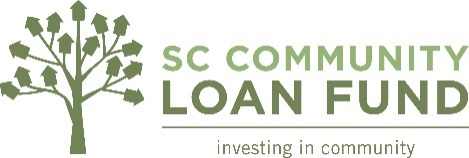 Feeding Innovation ApplicationYOUR INFORMATION:Name:______________________________________________________________________________Address: ____________________________________________________________________________City: _______________________________    Zip Code: _________________________________Phone: ___________________________________	Email:_________________________________Is more than one person working on your business? If so, please list other group members.  _______________________________________________________________________________________________________________________________________________________________________________________________________________________________________________________________Are you able to devote ten or more hours a week to this program? _____ Yes	_____ NoPROJECT INFORMATION:
Please note, this information will be kept confidential. What stage is your project in? Circle one.
Idea		Start Up		Established		ExpansionName of Your Company:_________________________________________________________________IF EXISTING or EXPANSION: 
How long has your business been in operation? (If applicable) ___________________________Number of Employees: _______________________________Annual Revenue: ____________________________________Is this business currently your primary source of income?  
______ Yes	______NoHow hours per week do you currently spend working on this business? _________________________Have you already prepared a business plan or any part of a business plan for this business? 
____ Yes ____NoHave you ever applied for a commercial loan (for this business or others)? ______Yes	_______NoIF IDEA or START UP:
Number of Employees: __________Have you raised any money for your idea? If so, from whom and how much? __________________________________________________________________________________________________________________________________________________________________________Have you ever applied for a commercial (for this business or others)? _____ Yes      _____NoPlease attach the following information to this application: 
Describe your business / idea in 750 words or less. You should address:Business model or conceptTarget community(s)Level of Community Support for Your Project, if any. If not, please briefly describe how you plan to get the community to be supportive of your project. How your project will increase access to healthy foods in a food desert or otherwise underserved areaManagement team composition and relevant experienceI understand that if I am selected for participation in Feeding Innovation, I am committing to:Attending and actively participating in 8-10 weekly NxLevel Courses. These are evening courses and will be held in Columbia.Meeting all submission deadlines.Participating fully in the program outside of class time, including writing a full business plan. Engaging my mentor (to be assigned at a later date) on at least a monthly basis, to review my business plan.Responding to all email and phone communication from South Carolina Community Loan Fund (CLF) and other partners in a timely manner.I also understand that if I am awarded the seed capital, it will be disbursed based on agreed upon benchmarks set with CLF staff. Further, I understand that in order to receive a loan from CLF for this project, I must go through the standard application and underwriting process. Participant Signature: _______________________________________________________________Date: ____________________________________________________________________________Return Completed Application To:Anna Hamilton, Strategic Initiatives Director			
South Carolina Community Loan Fund				
anna@sccommunityloanfund.org				
(843)973-7285							
